REGULAMIN KLAS SPORTOWYCH W SZKOLE PODSTAWOWEJ NR 4 IM. GENERAŁA WŁADYSŁAWA ANDERSA W ŁOMŻYl . Regulamin został opracowany na podstawie i w zgodności z ROZPORZĄDZENIEM MINISTRA EDUKACJI NARODOWEJ z dnia 27 marca 2017 r. w sprawie oddziałów i szkół sportowych oraz oddziałów i szkół mistrzostwa sportowego (Dz. U. z 2017 poz. 671).Szkoła zgodnie z decyzją organu prowadzącego prowadzi klasy sportowe.Godziny zajęć sportowych ustala się corocznie w projekcie organizacyjnym szkoły.Uczniowie klas sportowych realizują Program szkolenia sportowego równolegle z programem nauczania uwzględniającym podstawę programową kształcenia ogólnego.Postanowieniom niniejszego regulaminu podlegają wszyscy uczniowie szkoły objęci poszerzonym szkoleniem sportowym w ramach klas sportowych.Za właściwą realizację programu szkolenia odpowiada Dyrektor Szkoły oraz nauczyciel prowadzący zajęcia specjalistyczne, równocześnie reprezentują oni szkołę na zewnątrz w sprawach dotyczących szkolenia sportowego, w kontaktach z klubami i związkami sportowymi.POSTANOWIENIA OGÓLNESzkoła Podstawowa nr 4 im. Generała Władysława Andersa w Łomży prowadzi klasy sportowe o specjalności koszykówkiCykl kształcenia sportowego trwa od momentu utworzenia oddziału sportowego (ale nie później niż od klasy VI) i trwa do końca klasy VIIIKlasa sportowa w chwili utworzenia powinna liczyć co najmniej 20 uczniów.1) W czasie zajęć sportowych mogą być tworzone grupy ćwiczeniowe.2) Minimalna liczba uczniów w grupie ćwiczeniowej w oddziale sportowym i szkole sportowej wynosi 10. W uzasadnionych przypadkach, za zgodą organu prowadzącego szkołę, liczba uczniów w grupie ćwiczeniowej może być mniejsza.Obowiązkowy tygodniowy wymiar godzin zajęć sportowych wynosi co najmniej 10 godzin. W ramach ustalonego obowiązkowego tygodniowego wymiaru godzin zajęć sportowych są realizowane obowiązkowe zajęcia wychowania fizycznego (cztery godziny tygodniowo) oraz szkolenie sportowe zgodne z profilem oddziału sportowego (sześć godzin tygodniowo), przewidziane w ramowym planie nauczania dla szkoły. Szkolenie sportowe może być realizowane w godzinach popołudniowych.W ramach zajęć sportowych jest realizowane szkolenie sportowe na podstawie programów szkolenia sportowego w danym sporcie zatwierdzonych przez ministra właściwego do spraw kultury fizycznej równolegle z programem nauczania uwzględniającym podstawę programową kształcenia ogólnego.Szkolenie sportowe prowadzone jest w oparciu o szczegółowe i aktualne przepisy dotyczące szkolnictwa sportowego oraz współpracę z klubami sportowymi.Uczniem klasy sportowej może zostać zarówno uczeń mieszkający w obwodzie szkoły, jak i uczeń mieszkający poza jej rejonem przyjęty do szkoły za zgodą Dyrektora.Uczniowie klas sportowych wyłaniani są w drodze postępowania kwalifikacyjnego określonego w 2.Zasady naboru do klas sportowych.Na wniosek trenera klasy sportowej Dyrektor Szkoły może podjąć decyzję o skreśleniu ucznia z listy uczniów klasy sportowej z końcem półrocza lub roku szkolnego w przypadku uzyskania przez niego negatywnej oceny wystawionej przez jego trenera. Trener dokonuje oceny przydatności ucznia do dalszego szkolenia (pozytywnej lub negatywnej) w terminie do końca maja każdego roku lub w uzasadnionych przypadkach po obozie sportowym.Uczeń nie przestrzegający postanowień regulaminu, zostaje przeniesiony do oddziału szkolnego działającego na zasadach ogólnych lub do szkoły rejonowej szczególnie w razie:notorycznego naruszania postanowień regulaminów szkolnych - jeżeli jego zachowanie ocenione zostanie na nieodpowiednie lub naganne;stwierdzenia palenia papierosów, picia alkoholu lub stosowania innych niedozwolonych używek;osiągania słabych wyników sportowych lub dydaktycznych;częstego (30% zajęć w półroczu) opuszczania treningów oraz zawodów bez usprawiedliwienia;stwierdzenia zachowania zagrażającego innym uczniom. Decyzję o przeniesieniu ucznia podejmuje Dyrektor Szkoły na wniosek trenera/instruktora i wychowawcy. O fakcie wykluczenia ucznia z klasy sportowej rodzice/prawni opiekunowie powiadomieni winni być na miesiąc przed datą wykluczenia.Stwierdzenie ciężkiego naruszenia postanowień regulaminu powoduje skreślenie ucznia w każdym czasie (uczeń zostaje przeniesiony do oddziału szkolnego działającego na zasadach ogólnych lub do szkoły rejonowej). Ukierunkowane szkolenie sportowe obejmuje zajęcia prowadzone na terenie szkoły wynikające z planu nauczania oraz:zawody organizowane w ramach kalendarza imprez sportowych,zawody organizowane poza kalendarzem imprez sportowych,mecze towarzyskie oraz turnieje,obozy szkoleniowe.Formy zajęć, o których mowa w ust. 13 są obowiązkowe dla uczniów zakwalifikowanych do klasy sportowej.W przypadku opinii trenera prowadzącego zajęcia sportowe, lub opinii lekarza, uzasadniającej brak możliwości kontynuowania przez ucznia szkolenia sportowego, uczeń przechodzi od nowego roku szkolnego lub nowego półrocza do oddziału szkolnego działającego na zasadach ogólnych.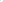 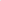 ZASADY NABORU DO KLAS SPORTOWYCH Naboru kandydatów do klas sportowych dokonuje co roku komisja rekrutacyjno -  kwalifikacyjna powołana przez Dyrektora Szkoły.Naboru do klas sportowych dokonuje się zgodnie z obowiązującymi w danym roku szkolnym terminami rekrutacji oraz Kryteriami rekrutacji uczniów do oddziałów sportowych  określonymi przez właściwy związek sportowy. Jeśli w klasach sportowych są wolne miejsca, można dokonać naboru uzupełniającego w innym terminie.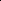 Możliwy jest ewentualny nabór uzupełniający w klasach starszych, w razie odejścia lub przeniesienia uczniów .W skład komisji rekrutacyjno — kwalifikacyjnej wchodzą: wicedyrektor szkoły oraz trener właściwej dyscypliny sportu /nauczyciel wychowania fizycznego.Warunkiem przyjęcia ucznia do klasy sportowej jest:1) bardzo dobry stan zdrowia potwierdzony zaświadczeniem lekarskim wydanym przez lekarza specjalistę w dziedzinie medycyny sportowej, 2) zaliczenie próby testu sprawności fizycznej, 3) pisemna zgoda rodziców.Jeśli liczba kandydatów przekracza liczbę miejsc w klasach sportowych, o przyjęciu nie przysługuje odwołanie.Ostateczną decyzję o zamknięciu listy i naboru uczniów podejmuje Dyrektor Szkoły.Przed rozpoczęciem nauki każdy uczeń zakwalifikowany do klasy sportowej powinien posiadać aktualne badanie lekarskie wykonane przez lekarza specjalistę.PRAWA UCZNIA KLASY SPORTOWEJ 1 JEGO RODZICÓWl . Uczeń klasy sportowej ma wszystkie prawa ucznia Szkoły Podstawowej nr 4 im. Generała Władysława Andersa w Łomży oraz: l)  ma prawo korzystać z pomocy dyrektora, nauczycieli i trenera grupy sportowej w rozwiązywaniu problemów wynikających z konieczności pogodzenia nauki i sportu, a w szczególności do pomocy psychologiczno-pedagogicznej w przezwyciężaniu trudności w nauce,mma prawo do korzystania pod opieką trenera grupy sportowej ze sprzętu sportowego oraz infrastruktury sportowo-rekreacyjnej szkoły,po jednodniowych lub kilkudniowych zawodach sportowych ma prawo być nieprzygotowanym do lekcji w dniu następnym z zakresu materiału przerabianego w czasie swojej nieobecności, materiał realizowany w czasie nieobecności ucznia ma być przez niego nadrobiony w jak najszybszym terminie,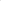 absencja ucznia wynikająca z udziału w zawodach sportowych nie jest ujmowana w dokumentacji szkolnej jako nieobecność, a odnotowywana jest jako „nieobecność z przyczyn szkolnych” oznaczona symbolem ns).2. Rodzice ucznia klasy sportowej mają prawo:włączać się w organizację i wspierać materialnie przygotowanie zawodów i meczów,współdecydować o miejscu i czasie obozów szkoleniowych.OBOWIĄZKI UCZNIA KLASY SPORTOWEJ 1 JEGO RODZICÓWl . Uczeń klasy sportowej wypełnia wszystkie obowiązki wynikające ze Statutu Szkoły i innych regulaminów obowiązujących uczniów w szkole, a ponadto ma obowiązek: l)    systematycznie i aktywnie uczestniczyć w zajęciach sportowych i lekcjach wychowania fizycznego,uczestniczyć w turniejach i zawodach, w których bierze udział szkoła,posiadać strój sportowy odpowiedni do miejsca zajęć,reprezentować godnie szkołę, w imprezach i zawodach sportowych wynikających z programu szkoleniowego,poddawać się wyznaczonym badaniom lekarskim - dbać o ich aktualizację, koszt badań ponoszą rodzice ucznia,dbać o reprezentacyjny sprzęt osobisty (dresy, koszulki, spodenki), sprzęt sportowy, przybory, przyrządy i urządzenia wykorzystywane w procesie szkolenia sportowego,7)  przestrzegać poleceń trenera grupy sportowej w czasie prowadzonych zajęć, nie stwarzać sytuacji zagrażających bezpieczeństwu osób wspólnie ćwiczących,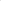 8) przebywać w obiektach sportowych wyłącznie pod opieką trenera grupy sportowej i podporządkować się regulaminowi tych obiektów,przestrzegać zasad kulturalnego współżycia w czasie zajęć wychowania fizycznego i wyjazdów sportowych oraz stosować się do ogólnie przyjętych zasad stosowanych w czasie obozów i wycieczek, długotrwałą (powyżej 14 dni) niezdolność do ćwiczeń udokumentować zwolnieniem lekarskim, a w przypadku zwolnienia długookresowego (powyżej 30 dni) przedłożyć zwolnienie wydane przez lekarza specjalistę medycyny sportowej,z wyprzedzeniem przedłożyć trenerowi grupy sportowej informację o przewidywanej  dłuższej nieobecności na zajęciach i imprezach sportowych,12) poinformować niezwłocznie trenera grupy sportowej o niemożności uczestnictwa w organizowanym obozie, czy zawodach zapowiadanych w procesie szkolenia POSTANOWIENIA KOŃCOWEl .   Wobec ucznia, który nie stosuje się do powyższego regulaminu podczas zajęć wychowania fizycznego, wyjazdu czy obozu sportowego oraz osiąga słabe wyniki w nauce przewidziane są kary zgodnie ze Statutem Szkoły, a ponadto może ponieść karę w postaci:l) pozbawienia prawa reprezentowania szkoły,pozbawienia prawa uczestnictwa w obozie sportowym,usunięcia z obozu sportowego lub imprezy sportowej przy jednoczesnym nałożeniu na rodziców ucznia obowiązku odebrania dziecka z miejsca jego pobytu na ich koszt i w najkrótszym możliwym terminie oraz pełnego pokrycia kosztów udziału w tych imprezach.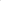 O nałożeniu wymienionych kar decyduje trener grupy sportowej w porozumieniu z wychowawcą klasy.W razie wycofania się z udziału w obozie lub zawodach w terminie innym niż podany w regulaminie, rodzice ucznia ponoszą całkowity koszt uczestnictwa w tych formach.Szczegółowy termin obozu trener grupy sportowej ma obowiązek podać najpóźniej z miesięcznym wyprzedzeniem.Zaplanowany wcześniej wyjazd na zawody lub obóz może ulec przesunięciu lub odwołaniu tylko w przypadku zdarzeń niezależnych od organizatorów i uczniów po wyrażeniu zgody przez Dyrektora Szkoły i uzgodnieniu tego faktu z rodzicami uczniów klas sportowych.W przypadkach nieobjętych powyższym regulaminem decyzję o postępowaniu w danej sprawie podejmuje Dyrektor Szkoły. Od decyzji Dyrektora Szkoły nie ma odwołania.Wszyscy uczniowie klas sportowych zobowiązani są do przestrzegania powyższego regulaminu.Ja niżej podpisany, rodzic dziecka …………………………………………………………….. 
                                                                              (imię i nazwisko dziecka)zapoznałem się z niniejszym regulaminem i zobowiązuję się do jego przestrzegania. Jestem świadomy konsekwencji wynikających z jego nieprzestrzegania  oświadczam, iż nie będę wnosił żadnych roszczeń z tego tytułu.       					…………………………………………………………
						(imię  nazwisko rodzica/opiekuna)